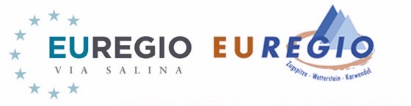 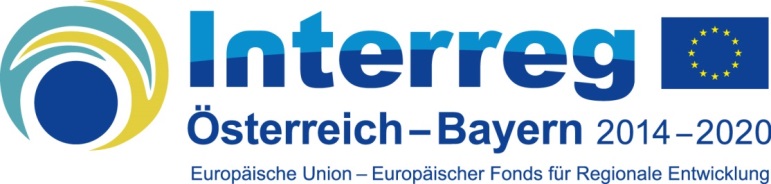 ANTRAGSFORMULARKleinprojektRegionaler Lenkungsausschuss      im Rahmen des ProgrammsINTERREG V-AÖsterreich- Bayern ProjekttitelProjektcode: _____________(ist nicht vom Projektträger auszufüllen)Hinweise:Der Antrag muss von allen Projektteilnehmern geschäftsmäßig unterzeichnet werden und in der Regel bei der zuständigen Euregio Geschäftsstelle (bzw. im Einzelfall bei der Regionalen Koordinierungsstelle) eingereicht werden. Zusätzlich ist eine Übermittlung auf elektronischem Wege an das Gemeinsame Sekretariat beim Amt der Oö. Landesregierung (gs.interreg@ooe.gv.at) zwingend zeitgleich erforderlich. Für die Durchführung eines Kleinprojektes ist es notwendig, gemeinsam mit mind. einem Projektpartner aus dem Nachbarstaat das geplante Vorhaben umzusetzen. Mit dem Antrag werden folgende Unterlagen eingereicht:	Informationen bzgl. der Rechtsform der Projektteilnehmer (z.B. Vereinsstatuten, Gesellschaftsvertrag, etc.)	Kopie von bereits vorliegenden Förderzusagen (nationale Mittel)	Bestätigung des zuständigen Finanzamtes/Steuerberaters/Steuerberaterin, falls keine Vorsteuerabzugsberechtigung besteht -– nur für Projektteilnehmer, die Kosten bei der Abrechnungslegung einreichen	Nur bei Personalkosten: Stellenbeschreibung(en) des projektspezifischen Personals, Arbeitsvertrag/Arbeitsverträge sowie Beschreibung(en) des projektspezifischen Stundenaufwands	Nur bei Büro- und Verwaltungsausgaben: Informationen über bestehende Basisfinanzierungen der jeweiligen Organisation	Nur falls beihilferechtlich relevant: Erklärung zu beantragten/erhaltenen De-minimis-Förderungen -– nur für Projektteilnehmer, die Kosten bei der Abrechnungslegung einreichenMit Einreichung des Antrags werden auch Erhalt und Kenntnisnahme folgender Unterlagen bestätigt:Wichtige Hinweise für Antragstellung und Abrechnung von KleinprojektenGemeinsame Förderfähigkeitsregeln des INTERREG V A-Programms Österreich-BayernIHRE ANSPRECHPARTNER/-INNEN:1. Angaben zum ProjektAngaben zum Leadpartner3. Angaben zum Projektpartner im Nachbarland (weitere Projektpartner:  Beiblatt)Qualität der grenzüberschreitenden ZusammenarbeitGrundvoraussetzung für die Förderung eines Projektes aus dem Programm „INTERREG V-A Österreich- Bayern“ ist die Erfüllung von mindestens drei von vier Kooperationskriterien gem. Art ) der VO (EU) . Verpflichtend sind dabei die gemeinsame Planung sowie die gemeinsame Durchführung des Projekts durch die Projektteilnehmer. Darüber hinaus muss entweder das Kooperationskriterium des gemeinsamen Personals oder der gemeinsamen Finanzierung erfüllt sein. Es können aber auch alle vier Kriterien erfüllt werden. Auswirkungen des Projektes auf nachfolgende horizontale PrinzipienKosten- und FinanzierungsplanDie Projektkosten werden in der Regel vom Leadpartner getragen und vorfinanziert. In Einzelfällen können auch Belege auf die Projektpartner ausgestellt werden und durch diese bezahlt werden. Die Belege (Originale, Kopien oder elektronische Belege) müssen eindeutig dem Projekt zuordenbar (durch Projekttitel und Projekt-Code, Förderprogramm) und vor der Abrechnungslegung nachweislich bezahlt worden sein. Einreichfähige Belege müssen mind. auf EUR ,- (netto) lauten, ausgenommen ist die Kostenkategorie Reise- und Unterbringungskosten. Investive Maßnahmen können bei den Projekten nur im untergeordneten Ausmaß gefördert werden. Bei Vorsteuerabzugsberechtigung sind die Kosten ohne MwSt. anzugeben. Weitere Informationen zur Förderfähigkeit von Kosten sind in den Förderfähigkeitsregeln enthalten. Nur auszufüllen, wenn Personalkosten beantragt werden:In welcher Form kann die Zusätzlichkeit der Personalkosten nachgewiesen werden? Projektteilnehmer, die mehrheitlich öffentlich finanziert sind, müssen die Zusätzlichkeit z.B. durch Neuanstellungen, Stundenaufstockungen (bei bestehendem Personal) bzw. Freistellungen (bei bestehendem Personal mittels Nachweises, dass bisherige Aufgaben des bestehenden Personals auf neues Personal übergegangen sind) nachweisen. Bei Projektteilnehmern, die mehrheitlich privat finanziert sind, bedarf es einer schriftlichen Erläuterung, dass die Tätigkeiten in dieser Form ohne die Projektumsetzung nicht angefallen wären.Die Antragstellenden bestätigen, dass die angeführten beantragten Kosten (unter 6.1.) in keiner Form durch andere öffentliche Finanzierungen, als unter 6.2. angegeben, bereits abgedeckt werden.EinverständniserklärungEUREGIO via salinaGünter SalchnerKohlplatz 7 A – 6600 PflachTel: +43  5672 62387E-Mail: salchner@rea.tirolwww.rea.tirolEuregio Zugspitze – Wetterstein – KarwendelGeschäftsführerin Erna AndergassenBurgstraße 15/1. OGD – 82467 Garmisch-Partenkirchen Tel. +49  8821 751-431E-Mail: info@euregio-zwk.orgwww.euregio-zwk.orgProjekttitel:Projekttitel:Projekttitel:Beschreibung des Projektes: Beschreibung des Projektes: Beschreibung des Projektes: Ausgangslage:Projektziele:Projektinhalt:Was ist der grenzüberschreitende Mehrwert des Projekts? Wie soll die dauerhafte (institutionelle) grenzübergreifende Zusammenarbeit der Projektträger sichergestellt werden? Ausgangslage:Projektziele:Projektinhalt:Was ist der grenzüberschreitende Mehrwert des Projekts? Wie soll die dauerhafte (institutionelle) grenzübergreifende Zusammenarbeit der Projektträger sichergestellt werden? Ausgangslage:Projektziele:Projektinhalt:Was ist der grenzüberschreitende Mehrwert des Projekts? Wie soll die dauerhafte (institutionelle) grenzübergreifende Zusammenarbeit der Projektträger sichergestellt werden? Räumlicher Wirkungsbereich des Projektes:Räumlicher Wirkungsbereich des Projektes:Räumlicher Wirkungsbereich des Projektes:Gemeinden, NUTS 3 Regionen o.ä.:Projektzeitraum: Projektzeitraum: Projektzeitraum: Projektbeginn: Projektbeginn: Projektende: (alle projektbezogenen Leistungen wurden vollständig erbracht):Datum der Berichtslegung (max. 2 Monate nach Projektende):Projektende: (alle projektbezogenen Leistungen wurden vollständig erbracht):Datum der Berichtslegung (max. 2 Monate nach Projektende): Name des Leadpartners und Art seiner grundsätzlichen Finanzierung:  vorwiegend öffentlich finanziert (mehr als %)   vorwiegend privat finanziert  Name des Leadpartners und Art seiner grundsätzlichen Finanzierung:  vorwiegend öffentlich finanziert (mehr als %)   vorwiegend privat finanziert  Name des Leadpartners und Art seiner grundsätzlichen Finanzierung:  vorwiegend öffentlich finanziert (mehr als %)   vorwiegend privat finanziert  Name des Leadpartners und Art seiner grundsätzlichen Finanzierung:  vorwiegend öffentlich finanziert (mehr als %)   vorwiegend privat finanziert  Name des Leadpartners und Art seiner grundsätzlichen Finanzierung:  vorwiegend öffentlich finanziert (mehr als %)   vorwiegend privat finanziert  Name des Leadpartners und Art seiner grundsätzlichen Finanzierung:  vorwiegend öffentlich finanziert (mehr als %)   vorwiegend privat finanziert  Name des Leadpartners und Art seiner grundsätzlichen Finanzierung:  vorwiegend öffentlich finanziert (mehr als %)   vorwiegend privat finanziert  Anschrift des Leadpartners: (Straße, Hausnummer, Postleitzahl, Ort) Anschrift des Leadpartners: (Straße, Hausnummer, Postleitzahl, Ort) Anschrift des Leadpartners: (Straße, Hausnummer, Postleitzahl, Ort) Anschrift des Leadpartners: (Straße, Hausnummer, Postleitzahl, Ort) Anschrift des Leadpartners: (Straße, Hausnummer, Postleitzahl, Ort) Anschrift des Leadpartners: (Straße, Hausnummer, Postleitzahl, Ort) Anschrift des Leadpartners: (Straße, Hausnummer, Postleitzahl, Ort) AnsprechpartnerIn:  AnsprechpartnerIn:  AnsprechpartnerIn:  AnsprechpartnerIn:  AnsprechpartnerIn:  AnsprechpartnerIn:  AnsprechpartnerIn: Name:Funktion:Funktion:TelefonEmail:Email:Der Leadpartner reicht Kosten bei der Abrechnungslegung ein:Der Leadpartner reicht Kosten bei der Abrechnungslegung ein:Der Leadpartner reicht Kosten bei der Abrechnungslegung ein:Der Leadpartner reicht Kosten bei der Abrechnungslegung ein:Der Leadpartner reicht Kosten bei der Abrechnungslegung ein:Der Leadpartner reicht Kosten bei der Abrechnungslegung ein:Der Leadpartner reicht Kosten bei der Abrechnungslegung ein:ist vorsteuerabzugsberechtigt (wenn ja, dann Kostenplan in Pkt 6.1. ohne MwSt.; wenn nein, dann Kostenplan mit MwSt. und Bestätigung vom Finanzamt):                          ist vorsteuerabzugsberechtigt (wenn ja, dann Kostenplan in Pkt 6.1. ohne MwSt.; wenn nein, dann Kostenplan mit MwSt. und Bestätigung vom Finanzamt):                          ist vorsteuerabzugsberechtigt (wenn ja, dann Kostenplan in Pkt 6.1. ohne MwSt.; wenn nein, dann Kostenplan mit MwSt. und Bestätigung vom Finanzamt):                          ist vorsteuerabzugsberechtigt (wenn ja, dann Kostenplan in Pkt 6.1. ohne MwSt.; wenn nein, dann Kostenplan mit MwSt. und Bestätigung vom Finanzamt):                          ist vorsteuerabzugsberechtigt (wenn ja, dann Kostenplan in Pkt 6.1. ohne MwSt.; wenn nein, dann Kostenplan mit MwSt. und Bestätigung vom Finanzamt):                          ist vorsteuerabzugsberechtigt (wenn ja, dann Kostenplan in Pkt 6.1. ohne MwSt.; wenn nein, dann Kostenplan mit MwSt. und Bestätigung vom Finanzamt):                          ist vorsteuerabzugsberechtigt (wenn ja, dann Kostenplan in Pkt 6.1. ohne MwSt.; wenn nein, dann Kostenplan mit MwSt. und Bestätigung vom Finanzamt):                           Bankverbindung:  Bankverbindung:  Bankverbindung:  Bankverbindung:  Bankverbindung:  Bankverbindung:  Bankverbindung: Bankinstitut:Bankinstitut:Referenz d. Organisation/ Buchungstext:Referenz d. Organisation/ Buchungstext:IBANIBANSWIFT-BICSWIFT-BIC Name des Projektpartners und Art seiner grundsätzlichen Finanzierung:  vorwiegend öffentlich finanziert (mehr als %)   vorwiegend privat finanziert Name des Projektpartners und Art seiner grundsätzlichen Finanzierung:  vorwiegend öffentlich finanziert (mehr als %)   vorwiegend privat finanziert Name des Projektpartners und Art seiner grundsätzlichen Finanzierung:  vorwiegend öffentlich finanziert (mehr als %)   vorwiegend privat finanziert Name des Projektpartners und Art seiner grundsätzlichen Finanzierung:  vorwiegend öffentlich finanziert (mehr als %)   vorwiegend privat finanziert Anschrift des Projektpartners: (Straße, Hausnummer, Postleitzahl, Ort) Anschrift des Projektpartners: (Straße, Hausnummer, Postleitzahl, Ort) Anschrift des Projektpartners: (Straße, Hausnummer, Postleitzahl, Ort) Anschrift des Projektpartners: (Straße, Hausnummer, Postleitzahl, Ort)AnsprechpartnerIn: AnsprechpartnerIn: AnsprechpartnerIn: AnsprechpartnerIn: Name:Funktion:TelefonEmail:Der Projektpartner reicht Kosten bei der Abrechnungslegung ein:Der Projektpartner reicht Kosten bei der Abrechnungslegung ein:Der Projektpartner reicht Kosten bei der Abrechnungslegung ein:Der Projektpartner reicht Kosten bei der Abrechnungslegung ein:ist vorsteuerabzugsberechtigt (wenn ja, dann Kostenplan in Pkt 6.1. ohne MwSt.; wenn nein, dann Kostenplan mit MwSt. und Bestätigung vom Finanzamt):                          ist vorsteuerabzugsberechtigt (wenn ja, dann Kostenplan in Pkt 6.1. ohne MwSt.; wenn nein, dann Kostenplan mit MwSt. und Bestätigung vom Finanzamt):                          ist vorsteuerabzugsberechtigt (wenn ja, dann Kostenplan in Pkt 6.1. ohne MwSt.; wenn nein, dann Kostenplan mit MwSt. und Bestätigung vom Finanzamt):                          ist vorsteuerabzugsberechtigt (wenn ja, dann Kostenplan in Pkt 6.1. ohne MwSt.; wenn nein, dann Kostenplan mit MwSt. und Bestätigung vom Finanzamt):                          4.1. Gemeinsame Planung: JA NEINFalls ja, bitte beschreiben Sie wie: (max.  Zeichen)Falls ja, bitte beschreiben Sie wie: (max.  Zeichen)Falls ja, bitte beschreiben Sie wie: (max.  Zeichen)4.2. Gemeinsame Durchführung: JA NEINFalls ja, bitte beschreiben Sie wie: (max.  Zeichen)Falls ja, bitte beschreiben Sie wie: (max.  Zeichen)Falls ja, bitte beschreiben Sie wie: (max.  Zeichen)4.3. Gemeinsame Finanzierung: JA NEINFalls ja, bitte beschreiben Sie wie: (max.  Zeichen)Falls ja, bitte beschreiben Sie wie: (max.  Zeichen)Falls ja, bitte beschreiben Sie wie: (max.  Zeichen)4.4. Gemeinsames Personal: JA NEINFalls ja, bitte beschreiben Sie wie: (max.  Zeichen)Falls ja, bitte beschreiben Sie wie: (max.  Zeichen)Falls ja, bitte beschreiben Sie wie: (max.  Zeichen)5.1. Nachhaltige Entwicklung (im ökologischen Sinn): positiv neutral          negativBegründen Sie kurz Ihre Auswahl: (max.  Zeichen)Begründen Sie kurz Ihre Auswahl: (max.  Zeichen)Begründen Sie kurz Ihre Auswahl: (max.  Zeichen)5.2. Chancengleichheit und Nichtdiskriminierung: positiv neutral          negativBegründen Sie kurz Ihre Auswahl: (max.  Zeichen)Begründen Sie kurz Ihre Auswahl: (max.  Zeichen)Begründen Sie kurz Ihre Auswahl: (max.  Zeichen)5.3. Gleichstellung von Männern und Frauen: positiv neutral          negativBegründen Sie kurz Ihre Auswahl: (max.  Zeichen)Begründen Sie kurz Ihre Auswahl: (max.  Zeichen)Begründen Sie kurz Ihre Auswahl: (max.  Zeichen)6.1. Kostenplan1. DIREKTE KOSTENReise- und UnterbringungskostenKönnen nur geltend gemacht werden, wenn es sich um Kosten von Personen handelt, die direkt bei den Projektteilnehmern angestellt sind oder in einem sonstigen projektbezogenen Tätigkeitsverhältnis zu den Projektteilnehmern stehen. [s. auch S.  der Förderfähigkeitsregeln; Punkt 2.3.] € € €Externe Expertise und Dienstleistungen
[s. auch S.  der Förderfähigkeitsregeln; Punkt 2.4.] € € € € € €Ausrüstungskosten
[s. auch S.  der Förderfähigkeitsregeln; Punkt 2.5.] € €Infrastrukturkosten
[s. auch S.  der Förderfähigkeitsregeln; Punkt 2.6.]€Zwischensumme DIREKTE KOSTEN€2. PAUSCHALENPersonalkosten; PauschaleNur für direkt bei den Projektteilnehmern für das Projekt beschäftigtes Personal (bei überwiegend öffentlich finanzierten Projektteilnehmern muss das Personal zudem zusätzlich beschäftigt sein); die Pauschale beträgt  % der förderfähigen direkten Kosten (Summe der förderfähigen Kosten der Kostenkategorien: Reise- und Unterbringungskosten, Kosten für externe Expertise und Dienstleistungen, Ausrüstungskosten und Infrastrukturkosten). [s. auch S. 9 der Förderfähigkeitsregeln; Punkt 2.1.2.]. €Büro- und Verwaltungsausgaben; PauschaleKann nur geltend gemacht werden, wenn Personalkosten beantragt werden. Die Pauschale beträgt    15 % der pauschalierten Personalkosten. [s. auch S.  der Förderfähigkeitsregeln; Punkt 2.2.]€PROJEKTGESAMTKOSTEN (Summe 1. und 2.)€6.2. Finanzierungsplan6.2. FinanzierungsplanPROJEKTGESAMTKOSTEN (Summe von 6.1):€     diese werden finanziert über:1) Eigenmittel (Leadpartner/Projektpartner), davon:€     eigene Finanzmittel€Einnahmen (Teilnahmegebühren, Sponsoring, Inserate, Eintrittsgelder, Verkaufserlöse)€2) Nationale öffentliche Zuschüsse/Förderungen, davon:€     Förderstelle 1: €     Förderstelle 2: €3) Private Zuschüsse, davon:€     Zuschussgeber 1: €     Zuschussgeber 2: €4) beantragte Kleinprojekt-Förderung(EU-Mittel aus INTERREG; max.  % der kofinanzierungsfähigen Projektkosten)€ JA  NEIN Sonstige Angaben :Sonstige Angaben :Sonstige Angaben :Die im Finanzierungsplan enthaltenen Eigenmittel des Leadpartners sind gesichert? JA NEINDie im Finanzierungsplan enthaltenen Eigenmittel der/des Projektpartner/s sind gesichert? JA NEINDer Leadpartner war bereits in der abgelaufenen Förderperiode  Projektteilnehmer im INTERREG Programm Bayern-Österreich. JA NEIN Die/der Projektpartner war/en bereits in der abgelaufenen Förderperiode  Projektteilnehmer im INTERREG Programm Bayern-Österreich. JA NEINDurch die Unterschrift bestätigen die Antragstellenden die Kenntnisnahme und die Beachtung der folgenden Ausführungen:Die Antragstellenden ermächtigen die programmverantwortlichen Stellen,die zur Bearbeitung des Förderungsantrags erforderlichen Daten und Auskünfte einzuholen und diese mit Hilfe von eigenen oder fremden automationsgestützten Datenverarbeitungsanlagen zu verarbeiten, zu speichern, zu benützen, zu übermitteln und zu löschen;dritte Stellen, die  zur Verschwiegenheit verpflichtet sind, zu beauftragen, den Förderantrag und die dazu eingeholten Unterlagen zu prüfen;die Angaben dieses Förderantrages, falls erforderlich, den für die Koordinierung und Abwicklung zuständigen Bundes- bzw. Landesstellen mitzuteilen.Die Antragstellenden bestätigen, dass für das Projekt kein weiterer Antrag auf Gewährung öffentlicher Mittel (als im gegenständlichen Antrag angeführt) gestellt wurde bzw. eine weitere öffentliche Kofinanzierung weder bewilligt noch in Aussicht gestellt ist.Die Antragstellenden nehmen zur Kenntnis, dass die Belege für beantragte Kosten entsprechend Pkt. 6.1. auf alle Projektteilnehmer lauten können und von allen Projektteilnehmern beglichen werden können. Für den Fall, dass Belege nicht auf den Leadpartner lauten und durch den Leadpartner beglichen werden, ist der Nachweis der Weiterleitung der Fördermittel an die weiteren Projektteilnehmer auf Nachfrage vorzulegen. Den Antragstellenden ist bekannt, dass kein Rechtsanspruch auf Gewährung der beantragten EU-Fördermittel besteht. Es wird zur Kenntnis genommen, dass die Auszahlung bewilligter Fördermittel vom Eingang der EU-Gelder bei der Zahlstelle abhängig ist und nur auf Basis bereits bezahlter Rechnungen (Erstattungsprinzip) möglich ist. Zusätzlich wird nochmals ausdrücklich darauf hingewiesen, dass im Rahmen der Abrechnungsprüfung nur Belege anerkannt werden können, die ausschließlich dem geförderten Projekt zuerkannt werden können (durch Projektname und Projektcode, Förderprogramm).Es wird darauf hingewiesen, dass die im Zusammenhang mit der beantragten Zuwendung stehenden Daten auf Datenträger gespeichert werden. Mit dem Antrag erklären sich die Antragstellenden damit einverstanden, dass die Daten an sämtliche Kontrollorgane (Europäische Kommission, Prüfbehörde, Bescheinigungsbehörde, Rechnungshöfe der verschiedenen Ebenen, etc.) weitergegeben werden können. Die Annahme der Finanzmittel bedeutet ebenso Einverständnis zur Veröffentlichung der Grundinformationen zum Projekt.Die Antragstellenden haben im Rahmen der Finanzkontrolle durch die Europäische Kommission und durch die Rechnungshöfe mitzuwirken und im Rahmen der Begleitung und Evaluierung der EU-Strukturfondsförderung die erforderlichen Auskünfte zu erteilen. Die Antragstellenden bestätigen, dass bei der Entwicklung und Durchführung des Projektes die Grundsätze der Sparsamkeit, Wirtschaftlichkeit und Wirksamkeit beachtet wurden und werden.Die Antragstellenden verpflichten sich, dieses Projekt als EU-Projekt (Emblem der EU) kenntlich zu machen und auf die Finanzierung durch den EFRE – Europäischer Fonds für Regionale Entwicklung hinzuweisen. Ebenso ist das offizielle Logo des Programms „INTERREG V-A Österreich – Deutschland/Bayern“ zu verwenden. Details siehe auch „Publizitätsvorschriften“ auf der Programm-Homepage.Die Antragstellenden bestätigen die Richtigkeit und die Vollständigkeit der im Zusammenhang mit der beantragten Zuwendung gemachten Angaben. Die Antragstellenden sind verpflichtet, Änderungen in den gemachten Angaben unverzüglich der zuständigen Euregio Geschäftsstelle bzw. Regionalen Koordinierungsstelle anzuzeigen.Im Falle der missbräuchlichen Verwendung der Fördermittel bzw. im Falle von falschen Angaben im Rahmen der Antragstellung ist das österreichische Strafgesetzbuch für die weitere Strafverfolgung maßgeblich. ……………………………………………………..(Ort, Datum)Name des/der Zeichnungsberechtigten                                  Name des/der Zeichnungsberechtigten……………………………………………………..		…………………………………………………….................Stempel & rechtsverbindliche Unterschrift	               Stempel & rechtsverbindliche Unterschriftdes Leadpartners                                                		des Projektpartners